Красноярский крайНовосёловский районАдминистрация Чулымского сельсоветаПОСТАНОВЛЕНИЕ04.08.2017 г.                         		 п. Чулым                       		№  71Об изменении назначения «жилой дом»на «многоквартирный жилой дом»В соответствии со ст. 16 Жилищного кодекса Российской Федерации, пунктом 6 постановления Правительства Российской Федерации от 28.01.20016 года № 47 «Об утверждении положения о признании помещения жилым помещением, жилого помещения непригодным для проживания и многоквартирного дома аварийным и подлежащим сносу или реконструкции», Уставом Чулымского сельсовета Новоселовского района Красноярского края, ПОСТАНОВЛЯЮ:1. Изменить назначение «жилой дом» на «многоквартирный жилой дом» у объекта: Красноярский край, Новоселовский район, п. Чулым, ул. Кирова, д.27, кв.22. Контроль за выполнением постановления возложить на и. о. зам. главы администрации Шешину Е.А.3. Постановление вступает в силу со дня его подписания.	Глава сельсовета:                                                                    В.Н. Летников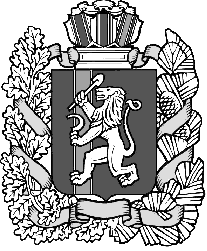 